GST F17APPLICATION FOR EXEMPTION FROM HAND-CARRIED EXPORTS SCHEME The Comptroller of Goods and Services Tax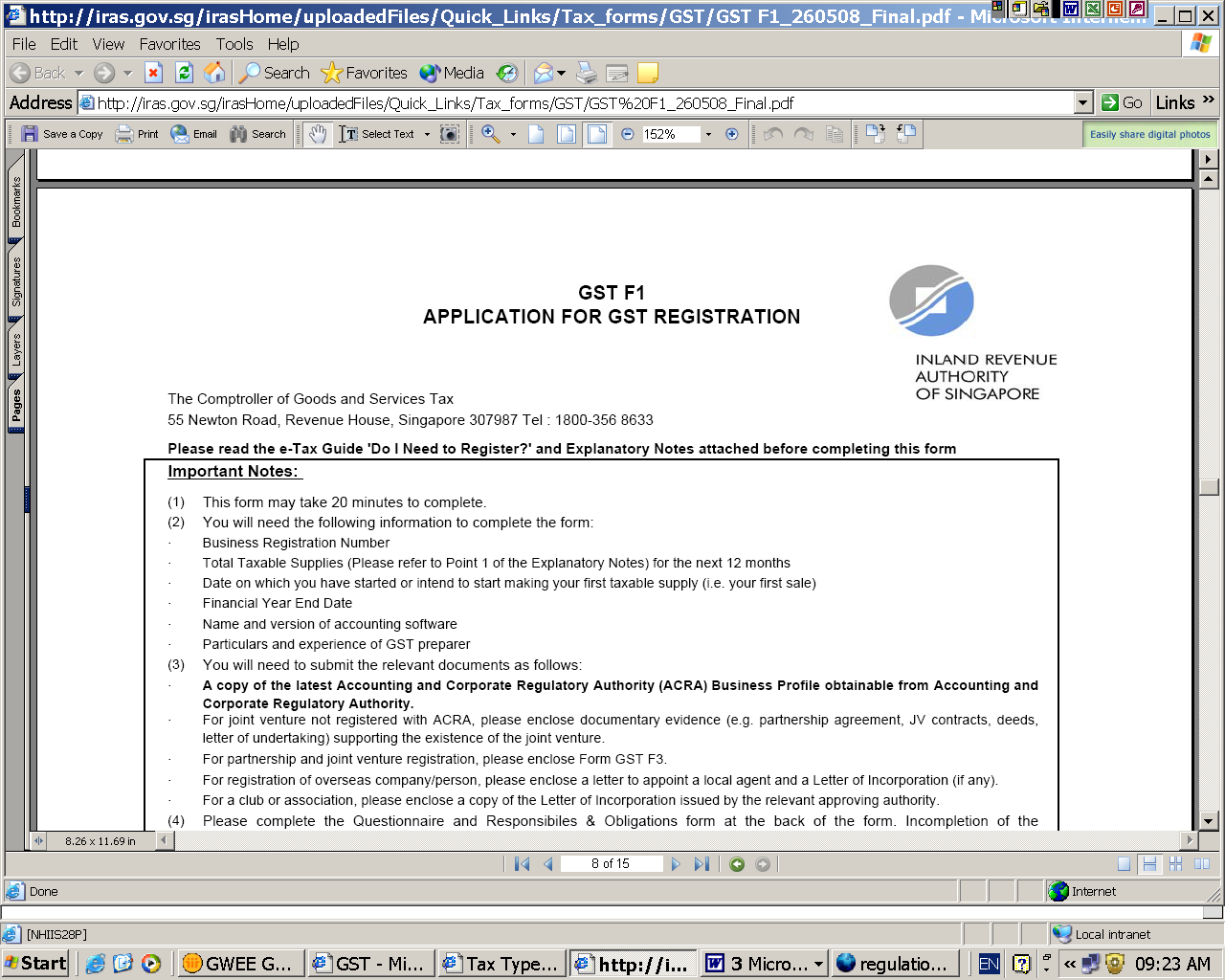 55 Newton Road, Revenue House, Singapore 307987 Tel: 1800-356 8633Please complete the form and indicate ‘NA’ where not applicable.Important Notes:This form may take 20 minutes to complete.Please read the e-Tax Guide ‘GST: Guide on Hand-Carried Exports Scheme’ on the requirements of the Scheme before completing this form.To qualify for the exemption, you must satisfy the Comptroller of GST that you have valid commercial reasons for not being able to present the goods for inspection at the airport.  These commercial reasons must also be consistent with international practices and norms related to the particular trade.  In addition, you must have good compliance records for GST and Income Tax (e.g. good filing and payment records).The Comptroller may request for further information or supporting documents in the course of reviewing your application.Please submit the completed application form via myTaxPortal [select “Email Us (myTaxMail)”]. Do not send this application via post or email. IRAS will send you an SMS or email notification to the mobile number or email address registered in my TaxPortal (mTP) once your application has been processed.  You will need to log in to mTP (select “View Notices”) to view or download the letter. Please update your contact details in mTP, if necessary.Prior to receiving a written approval on the exemption from the Comptroller of GST, you are still required to adhere to the requirements of the Hand-Carried Exports Scheme for all of your hand-carried exports.You are required to notify IRAS if you no longer require the exemption after your application has been approved. Once your application is approved, the exemption from HCES is valid for 3 years from the date of approval or until it is revoked by the Comptroller.SECTION 1: APPLICANT’S PARTICULARSStreet NameSECTION 2: BUSINESS DETAILS OF APPLICANT Please give a brief description of your business activities (including the business arrangement with your overseas customers for the hand-carried exports via Changi International Airport).Please list the destination countries to which your goods will be hand-carried out of Singapore via Changi International Airport:Please state the types of products that will be hand-carried via Changi International Airport:                   SECTION 3: REASON FOR EXEMPTIONPlease provide a full description of the product(s) on which you are applying for exemption.Please state the reason(s) for applying for the exemption.  Please explain the problems/difficulties you would face if the exemption is not granted.SECTION 4: CONTACT DETAILSSECTION 5: DECLARATIONdeclare that all the details and information given in this form are true and complete. I understand that upon receipt and review of this application, IRAS may request for further information or supporting documents.I understand that once my application has been approved, I am required to maintain the documents as stipulated in Appendix 1 of the e-Tax Guide “GST: Guide on Hand-Carried Exports Scheme” to prove my hand-carried exports and fulfill any conditions as imposed by the Comptroller of Goods and Services Tax.